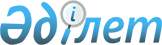 Об определении размера и перечня категорий получателей жилищных сертификатов по Сайрамскому районуРешение Сайрамского районного маслихата Туркестанской области от 9 октября 2020 года № 59-364/VI. Зарегистрировано Департаментом юстиции Туркестанской области 23 октября 2020 года № 5857 Об определении размера и перечня категорий получателей жилищных сертификатов по Сайрамскому району
      В соответствии с Законом Республики Казахстан от 23 января 2001 года "О местном государственном управлении и самоуправлении в Республике Казахстан", подпунктами 3), 9), 11) статьи 68 Закона Республики Казахстан от 16 апреля 1997 года № 94 "О жилищных отношениях", приказа Министра индустрии и инфраструктурного развития Республики Казахстан от 20 июня 2019 года за № 417 "Об утверждении правил предоставления жилищных сертификатов" (зарегистрирован в Реестре государственной регистрации нормативных правовых актов за № 18883) Сайрамский районный маслихат РЕШИЛ:
      1. Определить размер жилищных сертификатов согласно приложению 1 к настоящему решению.
      2. Определить перечень категорий получателей жилищных сертификатов согласно приложению 1 к настоящему решению.
      3. Государственному учреждению "Аппарат Сайрамского районного маслихата" в установленном законодательством Республики Казахстан порядке обеспечить:
      1) государственную регистрацию настоящего решения в Республиканском государственном учреждении "Департамент юстиции Туркестанской области Министерства юстиции Республики Казахстан";
      2) размещение настоящего решения на интернет-ресурсе Сайрамского районного маслихата после его официального опубликования.
      4. Настоящее решение вводится в действие по истечении десяти календарных дней после дня его первого официального опубликования. Размер жилищных сертификатов по Сайрамскому району
      Сноска. Приложение 1 в редакции решения Сайрамского районного маслихата Туркестанской области от 13.02.2024 № 12-101/VIII (вводится в действие по истечении десяти календарных дней после дня его первого официального опубликования).
      1. Для реализации права приобретения гражданами жилья в собственность с использованием ипотечного жилищного займа в рамках ипотечной программы, утвержденной Национальным Банком Республики Казахстан и (или) государственной программы жилищного строительства, определить размер жилищных сертификатов в Сайрамском районе:
      1) 10 % от суммы первоначального взноса, но не более 1 500 000 (один миллион пятьсот тысяч) тенге в виде социальной помощи;
      2) 10 % от суммы первоначального взноса, но не более 1 500 000 (один миллион пятьсот тысяч) тенге в виде социальной поддержки. Перечень категорий получателей жилищных сертификатов по Сайрамскому району
      Сноска. Приложение 2 в редакции решения Сайрамского районного маслихата Туркестанской области от 13.02.2024 № 12-101/VIII (вводится в действие по истечении десяти календарных дней после дня его первого официального опубликования).
      1. Категории социально - уязвимых слоев населения, определенные подпунктами 3), 9) и 11) статьи 68 Закона Республики Казахстан "О жилищных отношениях";
      2. Востребованные специалисты, осуществляющие трудовую деятельность в отрасли здравоохранения, образования, культуры, спорта, на основе анализа статистических наблюдений по статистике труда и занятости, с учетом прогноза трудовых ресурсов, формируемых согласно Приказа Министра труда и социальной защиты населения Республики Казахстан от 20 мая 2023 года № 161 "Об утверждении Правил формирования национальной системы прогнозирования трудовых ресурсов и использования ее результатов" (зарегистрированного в Реестре государственной регистрации нормативных правовых актов под № 32546).
					© 2012. РГП на ПХВ «Институт законодательства и правовой информации Республики Казахстан» Министерства юстиции Республики Казахстан
				
      Председатель сессии

Ш. Халмурадов

      Секретарь маслихата

Ж. Мұсаханұлы
Приложение 1 к решению
Сайрамского районного маслихата
от 9 октября 2020 года
№ 59-364/VIПриложение 2 к решению
Сайрамского районного маслихата
от 9 октября 2020 года
№ 59-364/VI